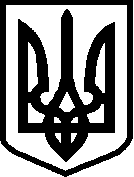 УКРАЇНАЧЕРНІГІВСЬКА ОБЛАСТЬМІСТО  НІЖИНМ І С Ь К И Й   Г О Л О В АР О З П О Р Я Д Ж Е Н Н ЯВід 16 листопада 2022 р.                   м. Ніжин                         № 233 Про внесення  змін  до річногота  помісячного  розписубюджету  Ніжинської міськоїтериторіальної громади  на 2022 рік (код  бюджету 25538000000)        Відповідно до статей 42, 59, 73 Закону України «Про місцеве  самоврядування в  Україні», постанови Кабінету Міністрів України від 11.03.2022 №252 «Деякі питання  формування та  виконання місцевих бюджетів у період воєнного стану» (зі змінами), рішення обласної ради  від 22.12.2021 № 2-8/VІІІ «Про обласний бюджет Чернігівської області на 2022 рік ( код бюджету 25100000000)(зі змінами), П.3 рішення Ніжинської міської ради від 21.12.2022  №7-18/2021 «Про бюджет Ніжинської міської територіальної громади на 2022 рік (код бюджету 25538000000)», розпорядження Чернігівської обласної військової адміністрації  від 11 листопада 2022 р. №416 «Про розподіл субвенції», листів Департаменту фінансів  Чернігівської ОДА від 24.10.2022 № 08-20/1161 «Про надання іншої субвенції» та листа Департаменту фінансів  Чернігівської ОДА від 15.11.2022 № 08-20/102 «Про внесення змін»:Погодити внесення змін до річного та помісячного розпису бюджету Ніжинської міської територіальної громади на 2022 рік за рахунок іншої субвенції (на виконання доручень виборців депутатами обласної ради)  в сумі 275 000,00 гривень.Визначити  головними  розпорядниками  коштів субвенції:Виконавчий комітет Ніжинської міської ради в сумі 200 000,00  гривень, в тому числі:-КПКВКМБ 0212010 «Багатопрофільна  стаціонарна медична допомога населенню», КЕКВ 2610 в сумі 95 000,00 гривень; -КПКВКМБ 0212030 «Лікарсько - акушерська допомога вагітним, породіллям та новонародженим», КЕКВ 2610 в сумі 20 000,00 гривень;-КПКВКМБ 0212100 «Стоматологічна допомога населенню», КЕКВ 2610 в сумі 20 000,00 гривень; -КПКВКМБ 0213242 «Інші заходи у сфері соціального захисту і соціального забезпечення», КЕКВ 2730  в сумі  65 000,00 гривень.Управління освіти Ніжинської міської ради в сумі 75 000,00 гривень, в тому числі:КПКВКМБ 0611010 «Надання  дошкільної освіти», КЕКВ 2210  в сумі 25 000,00 гривень;КПКВКМБ 0611020 «Надання загальної середньої освіти за рахунок коштів місцевого бюджету», КЕКВ  2240 в сумі 25 000,00 гривень;КПКВКМБ 0617520 «Реалізація національної програми інформатизації», КЕКВ 2210 в сумі 25 000,00 гривень 3. Начальнику фінансового управління Ніжинської міської ради                    (Писаренко Л.В.): 3.1. Внести  зміни  до річного та помісячного розпису  асигнувань  загального фонду бюджету Ніжинської міської  територіальної  громади на  2022 рік.        3.2 Забезпечити оприлюднення цього розпорядження на офіційному сайті Ніжинської міської ради.3.3. Винести  дане  питання  на  затвердження Ніжинської міської  ради.  4. Контроль за  виконанням  цього  розпорядження  покласти  на   заступників  міського  голови з питань діяльності виконавчих органів ради, відповідно до розподілу посадових обов’язків та функціональних повноважень. Міський  голова                                             Олександр КОДОЛА       Візують:Перший заступник міського голови з                               Федір ВОВЧЕНКОпитань діяльності виконавчих органів ради                      Начальник  фінансового  управління                        Людмила ПИСАРЕНКОНачальник  відділу юридично - кадровогозабезпечення                                                                         В’ячеслав ЛЕГА